Муниципальное дошкольное образовательное учреждениеГородского округа Саранск«Детский сад № 85 комбинированного вида»Представление педагогического опыта работникаЧариной Натальи ИвановныТема опыта: «Народная сказка, как средство нравственного воспитания дошкольников»Сведения об авторе: Чарина Наталья Ивановна, образование высшее, педагогическое, МГПИ им. М. Е. Евсевьева, 2017г.  Специальность: «Специальное (дефектологическое) образование»; общий педагогический стаж 7  лет, в данном образовательном учреждении 37 лет.Актуальность, проблема массовой практики, решаемая автором.Сказка - это один из самых распространенных и богатых жанров народного творчества, который проникает на всех языках мира. Истории, рассказываемые в сказках, восхищают детей и заставляют взрослых прислушиваться. Вера в сказочные образы сопровождает нас от исторических времен до современности, в эпоху новых открытий и технологий. Можно сказать, что сказка является древнейшим и самым мудрым произведением народного творчества. Она внушает детям доброту, уважение к старшим и призывает быть достойными и смелыми. В народных произведениях скрыт огромный смысл, который олицетворяет всю мудрость и волю народа, его душу.Чтобы пробудить лучшие чувства в детях и защитить их от черствости, эгоизма и равнодушия, народ живописно описывал в сказках битву сил зла и силой добра, которая, как правило, воплощена в образе обыкновенного человека. Чтобы закалить внутренние силы ребенка и внушить ему уверенность в неизбежном триумфе добра над злом, сказки рассказывают, насколько трудна борьба и как мужество, стойкость и преданность обязательно побеждают зло, несмотря на его страшные обличья.Этические ценности, такие как честность, доброта и человеколюбие, ярко проявляющиеся в образах героев, закрепляются на самом деле и взаимоотношениях с близкими людьми, превращаясь в моральные стандарты, по которым руководствуются желания и поступки детей.Почему же русская народная сказка имеет такую эффективность при работе с детьми, особенно в дошкольном возрасте?Во-первых, в дошкольном возрасте восприятие сказки становится особым видом деятельности для ребенка, обладающим невероятной привлекательностью и позволяющим свободно мечтать и фантазировать.Для ребенка сказка - это не только вымысел и фантазия, это также и особая реальность, которая позволяет расширять границы привычной жизни и в понятной для ребенка «сказочной» форме осознавать мир взрослых эмоций и переживаний.Во-вторых, у маленького ребенка сильно развит механизм идентификации, возможности сопоставления себя с персонажем. Сказка, представляющая ненавязчивые образцы, предлагает ребенку способы выхода из разных сложных ситуаций, пути решения возникающих конфликтов, позитивную поддержку его способностей и веру в себя.Ребенок всегда ассоциирует себя с положительным героем. Это происходит не потому, что дошкольник так хорошо разбирается в человеческих взаимоотношениях, а потому, что, как отмечает И.В. Дубровина, положение этого героя более привлекательно по сравнению с другими персонажами. Именно это помогает ребенку впитывать правильные моральные нормы и ценности, учиться различать добро и зло.Основная идея моего педагогического опыта заключается в формировании нравственных качеств в детях дошкольного возраста. В своей работе с дошкольниками я выявила одну из самых важных целей, которая заключает  нравственное развитие детей. Как ребенок может осознать и воспринять модели поведения? Как и всегда – путем подражания окружающим его людям. Но русские народные сказки, с их яркими персонажами и захватывающими сюжетами, играют непреходящую и особую роль в этом процессе. Они глубоко врезаются в память ребенка, могут вызвать у него глубокие размышления и оставить незабываемое впечатление на всю его жизнь.Цель: Воспитание нравственных качеств детей дошкольного возраста посредством ознакомления с русскими народными сказками.     Были определены следующие задачи:- Стимулировать интерес детей к сказочным историям.- Помогать детям понять общепринятые нормы и ценности через сказочные сюжеты.- Воспитывать у детей такие духовно-нравственные качества, как чувство ответственности, справедливости, искренности и милосердия.- Проявлять значение добра и зла, акцентируя внимание на красоте добрых поступков и их неотъемлемости в жизни людей.- Развивать навыки мышления, способность сравнивать и анализировать поступки сказочных героев, оценивать свое и других поведение.- Помогать родителям осознать ценность сказки и ее важную роль в воспитании современных и будущих поколений.Теоретическая база опыта, опора на современные педагогические теории.Народная сказка представляет собой неотъемлемую часть фольклорного наследия. Она является предметом серьезных научных исследований фольклористами, литературоведами, психологами, и педагогами. В ходе нашего исследования, мы уделяем особое внимание роли народной сказки в формировании моральных ценностей у дошкольников. Значимость идеалов, прославленных и сохраненных в народном фольклоре, не утратила своего значения и сегодня. Как отмечал К. Д. Ушинский: «Это является первопроходцем и непревзойденным трудом русской народной педагогики, и я сомневаюсь, что кто-либо способен состязаться с педагогическим гением, выявленным у народа».При изучении данной темы, я обнаружила разнообразные программы и теории. В Законе Российской Федерации «Об образовании» отмечается важность гуманистического подхода к образованию и приоритет общечеловеческих ценностей. Это пробуждает интерес к проблеме нравственного воспитания, детей дошкольного возраста. Замечательный российский педагог А. В. Сухомлинский подчеркивал необходимость развития нравственных качеств у ребенка и умения видеть человека в других. Он считал, что основы моральных убеждений заложены в детстве и юности, когда понятия добра и зла, чести и бесчестия, справедливости и несправедливости становятся понятными и ясными только через яркие, наглядные примеры.Многочисленные ученые-педагоги и представители педагогической общественности (Ю.А. Азаров, Ш.А. Амонашвили, В. П. Аникин, Д. М. Арновская-Дубовис, Л.П. Бочкарева, Н. Ф. Виноградова, Е. Н. Водовозова, Н.С.Карпинская, Т.С. Комарова, Т.В. Коршикова, Л. П. Стрелкова, A.M. Счастная, А. П. Усова, Л. Б. Фесюкова, К.И. Чуковский, Н.В. Шелгунов и многие другие) акцентируют внимание на значимости сказки для формирования личности дошкольника. Они утверждают, что все богатство, накопленное на протяжении долгих веков, может и должно быть использовано в обучении и воспитании детей в детских садах.Новизна, творческие находки автора.Суть моего педагогического опыта заключается в практическом изучении эффективности влияния русских народных сказок на формирование нравственных качеств детей дошкольного возраста. Исследователи рассказывают, что сказки представляют собой сложный и важный элемент культуры, способствующий развитию у детей воображения и творческой деятельности. Производят этот эффект народные сказки, предоставляющие ребенку задачи и вызывающие его активное участие в анализе отношений между персонажами и процессе нахождения решения. К тому же, дети могут проигрывать, рисовать и придумывать свои собственные истории, что считается неотъемлемой частью процесса изучения сказок. Важно включить детей в творческое мышление и позволить им искать ответы на проблемные вопросы самостоятельно, не страшась ошибок. Также в решении задач в сказках полезными оказываются наглядные модели или схемы, так как дошкольники по преимуществу мыслят наглядно и нуждаются в визуальных подсказках. Сказки помогают развивать творческое и логическое мышление, умение думать и находить решения в проблемных ситуациях, с которыми мы сталкиваемся в повседневной жизни.Технология опыта.Технология опыта преодолевает моральные дилеммы, такие как добро и зло, хорошо и плохо, разрешено и запрещено, и эти категории эффективно формируются через личный пример и народные сказки, такие как:- Сказки демонстрируют, как дружба помогает преодолеть зло (например, «Зимовье зверей»).- Они научают, что добрые и миролюбивые люди побеждают злых и коварных (например, «Волк и семеро козлят»).- Также сказки учат, что зло всегда наказуемо (например, «Кот, петух и лиса» и «Заюшкина избушка»).Положительные персонажи в сказках, как правило, обладают мужеством, смелостью, решительностью в достижении своей цели, красотой, прямотой, честностью и другими физическими и моральными качествами, которые ценятся в глазах народа. Например, для девочек идеалом может быть красная девица - умница и мастерица, а для мальчиков - Иван Царевич, смелый, сильный, честный, добрый и трудолюбивый.Идеал, полученный в детстве, играет важную роль в формировании личности, поскольку ребенок стремится стать похожим на свой идеал, оценивая свои поступки и дела сравнительно со своим идеалом.Сказка не предлагает детям прямых наставлений, но всегда содержит в себе важные уроки, которые постепенно воспринимаются ребенком, который снова и снова возвращается к тексту сказки.Например, сказка «Репка» учит младших дошкольников быть дружелюбными и трудолюбивыми.- Сказка «Маша и медведь» предупреждает, что ходить одному в лес опасно, но если так случилось, необходимо не унывать и искать решение проблемы.- Сказка «Теремок» обучает детей жить в дружбе и помогать другим.- Сказки «Гуси-лебеди», «Сестрица Алёнушка и братец Иванушка», «Снегурочка» напоминают о важности слушаться родителей и старших.- Сказка «Лиса и журавль» высмеивает хитрость и изворотливость.Трудолюбие в народных сказках всегда вознаграждается, как показано в сказках «Хаврошечка», «Мороз Иванович» и «Царевна-лягушка».Мудрость превозносится в сказке «Мужик и медведь» (и «Лиса и козёл»).В сказке «Бобовое зёрнышко» поощряется забота о ближнем.Данное разнообразие опыта предполагает использование дифференцированного подхода и включает в себя различные формы и методы работы: групповые и подгрупповые занятия, вечера сказок, дидактические игры, выставки рисунков и поделок сказочных героев, создание собственных книг. Я использую наглядный метод, когда  демонстрирую иллюстрации и картинки, а также показывать различные способы действий. Также использую словесный метод, включая коллективное чтение, запоминание по ролям и написание собственных сказок. Игровые формы также будут понятны детям, включая игры-драматизации, игры-инсценировки, дидактические игры и настольно-печатные игры.Речевые и музыкальные народные игры, танцы и песни будут всегда вызывать интерес у каждого ребенка. Однако, наиболее популярный метод ознакомления со сказкой все же остается чтение воспитателем, когда воспитатель дословно передает текст сказки. Некоторые короткие сказки я рассказываю детям наизусть, потому что могу лучше установить контакт с ними. Большие сказки же будут читаться по книге. Я показываю детям, что нужно беречь книгу и воспитывать у них уважение к ней во время чтения. При выборе сказок мной учитывается возраст детей и их особенности развития. С детьми младшего дошкольного возраста я начну с таких сказок, как «Колобок», «Курочка Ряба», «Теремок», «Репка» и «Заюшкина избушка», такие сказки понятны и близки детям. Еще один метод - это рассказывание, когда текст передается более свободно. Я могу сокращать текст, изменять порядок слов, добавлять пояснения и так далее. Рассматривание иллюстраций в книге будет еще одним способом усилить воздействие текста и лучше понять его. Я учу детей внимательно рассматривать иллюстрации, узнавать героев из прочитанной сказки. Затем я провожу беседу по сказке. Очень важно побуждать детей самостоятельно высказываться о действиях разных персонажей, особенно о нравственно-противоположных типах, проявлять отзывчивость, умение сочувствовать, радоваться и вспоминать собственные положительные и отрицательные поступки. Для закрепления знаний использую дидактические игры на материале знакомых сказок. Такие игры как «Отгадай мою сказку», «Один начинает - другой продолжает», «Откуда я?» (описание персонажей) и другие. В процессе занятий по ознакомлению детей со сказкой можно также использовать технические средства. Я показываю мультипликационные сказки или записи известных мастеров сцены. Исценировка еще одна из форм активного восприятия сказки. Ребенок будет играть роль сказочного персонажа. Исценирование помогает развить уверенность в себе, смелость, самостоятельность и артистические навыки. Для младших дошкольников будет доступен настольный театр, театр мягких игрушек, пальчиковый театр, варежковый театр, театр на фланелеграфе и другие формы театра. Драматизация является более сложным видом театральной деятельности. Знакомство со сказкой будет завершаться продуктивной деятельностью, такой как лепка персонажей сказки, построение нового домика для зверей, раскрашивание иллюстраций к сказкам и т. д. Таким образом, я строю воспитательный процесс на основе взаимосвязи, наглядности, индивидуального подхода к каждому ребенку, а также на основе слаженности работы педагогического коллектива, взаимоуважения и взаимовыручки.Работа с родителямиТесное сотрудничество с родителями играет ключевую роль в успешном нравственном воспитании. В моей работе я применяю как традиционные, так и инновационные методы.- Анкетирование помогает оценить уровень знаний родителей по конкретной теме, скоординировать свою работу и спланировать дальнейшие действия (использую анкету под названием «Все мы любим сказки»).- Клуб «В гостях у сказки», который проводится со средней группой, способствует объединению детско-взрослого коллектива и эффективному взаимодействию между ДОУ и родителями в вопросах нравственного воспитания. Я разработала годовой план работы этого клуба.- Наглядная информация в форме стендов и уголков является универсальной и имеет большой потенциал для освещения педагогического процесса. Однако, ее передача не менее важна, чем ее содержание. Поэтому я провожу консультации под названиями «Роль сказки в развитии и воспитании детей», «Нравственное воспитание ребенка в семье», «Как и для чего читать детям сказки» для просвещения родителей и привлечения их к сотрудничеству по этому вопросу.- Использование игротеки оказалось успешным методом работы. Я предлагаю родителям играть вместе с детьми в условиях детского сада, показывая и рассказывая, как изготовить игровые пособия и создать игрушки из доступных материалов «Отгадай сказку, какую я загадала», «Начинаем – продолжаем», «Откуда я?» (описание героев) и другие, подвижные игры («У медведя во бору», «Гуси- лебеди», «Бабка-Ежка», «Два мороза» и др.) Игротека помогает родителям научиться общаться с ребенком, изучать разнообразные игры и переносить их в домашнюю обстановку.- Организация дня открытых дверей, которая традиционно проводится в октябре и марте, позволяет родителям посетить различные моменты и занятия в детском саду. Эта форма работы способствует формированию положительного представления о детском саде в глазах родителей и установлению партнерских отношений с семьями воспитанников.- Организация выставок рисунков по изученным сказкам, таких как «Мой любимый сказочный герой» на основе произведений К.И. Чуковского.Эти методы позволяют мне успешно сотрудничать с родителями и продвигать нравственное воспитание детей.Результативность  опыта.Целенаправленное и системное использование художественных произведений, особенно сказок, в дошкольном возрасте дает значительные положительные результаты. Дети проявляют больше эмоций, желания имитировать героев, повышается интерес к чтению и обсуждению прочитанного. Благодаря этому, они научатся различать хорошее и плохое в межличностных отношениях и поступках. Это играет важную роль в их нравственном развитии. Сравнение результатов работы с детьми показывает положительную динамику и повышение уровня сформированности нравственных представлений. Таким образом, проведенная работа показывает влияние сказок на развитие личности и формирование нравственных ценностей. Конечный результат работы является формирование у детей нравственных представлений. Наблюдения показывают, что дети стали более коммуникабельными, доброжелательными и реже конфликтующими друг с другом. Использование нетрадиционных подходов к работе со сказками сильно повлияло на моральную сторону личности ребенка, развивая такие важные качества, как доброта и отзывчивость. Это способствует более радостному переживанию детством и успешной подготовке к будущей жизни. Народные сказки являются эффективным средством морального воспитания ребенка, так как нравственность заключена в их сюжетах. Слова А.И. Герцена о том, что человек должен строить свою жизнь на нравственных основах, остаются актуальными как для детей, так и для взрослых.В своей исследовательской работе я использовала методику «Закончи историю» И.Б. Дерманова для оценки нравственного развития детей.После проведения диагностики в учебный период, с сентябре 2022 г. и по  май 2023 г, можно сделать вывод о положительных изменениях. Количество детей с низкими показателями уменьшилось на 40%, в то время как высокий уровень успеха увеличился на 30%.Я также делюсь своим положительным опытом с коллегами,на семинарах на базе ДОУ на тему: «Нравственное воспитание дошкольников средствами народного фольклора».Так же я:- Участвовала на МААМ. RU во всероссийском детском творческом конкурсе. Направление: конкурс декоративно- прикладного творчества «Любимая сказка».- Предоставляла конкурсную работу «Поможем бабушке Федоре» на Всероссийский с международным участием конкурс методических разработок «Воспитываем новое поколение» где стала призером.Мною был разработан проект для второй младшей группы «По следам сказок».Создала картотеку дидактических игр:«Разыграй свою сказку», «Расскажи сказку по серии картинок»,«Составь сказку»«Назови сказку», «Узнай сказку по иллюстрации» (учить отгадывать сказку по иллюстрациям),«Что сначала, что потом»,«Из какой сказки пришёл герой (героиня)?» (учить отгадывать сказку по репликам сказочного героя),«Из какой сказки волшебная вещь?», «Подбери иллюстрацию к сказке»,«Доскажи словечко» (загадки о сказках),«Собери сказку из частей»,«Какое настроение у сказочного героя?»,«Спасаем Колобка».  В ходе образовательной деятельности проводила следующие занятия:Занятие  по ФЭМП «Гуси – лебеди»,  «Стоит в поле теремок», «Сказки дедушки Корнея» и т. д.На одном из родительских собраний инсценировали сказку «Колобок».Для педагогов ДОУ был показан мастер – класс по сказкотерапии на тему: «Путешествие в сказку».В своих дальнейших творческих проектах я намерен углубиться в работу с детьми, достигшими старшего дошкольного возраста, применяя более утонченные и инновационные методы в изучении и анализе сказок.Доступность (возможность воспроизведения в других условиях и трудности освоения опыта).Любой заинтересованный воспитатель дошкольного учреждения способен реализовать данную работу. Организация работы не представляет большой сложности при наличии соответствующей методической и художественной литературы. В этом процессе помощь могут оказать также родители. Тем не менее, возникают определенные трудности при планировании системы структурированных артикулированных действий, учитывая возрастные характеристики малышей, и в разработке критериев для оценки результатов. Вижу определенный потенциал для последующей работы по решению следующих задач: исследование и внедрение инновационных подходов и стратегий для морально-нравственного развития дошкольников; модернизация, обновление и улучшение системы наших картотек и развивающих уголков; разработка и актуализация методических материалов, посвященных данной тематике.Перспективы применения опыта в массовой практике.Я уверена, что мой опыт будет заинтересовывать педагогов, работающих по теме «Русская народная сказка как средство нравственного воспитания детей дошкольного возраста». Они смогут использовать его на практике в своей работе с воспитанниками города и района, а также на методических объединениях, семинарах и родительских собраниях.Сделав вывод из вышеприведенного, я хотел бы отметить, что для формирования доброго, человечного характера ребенка необходимо начинать работу с ним уже с самого раннего детства. Ведь сказки помогают возрождать в людях духовность, милосердие и гуманность. Особенно важно воздействовать на детей раннего дошкольного возраста, так как они уже попали под влияние материальной стороны жизни. Даже в таком возрасте дети способны сочувствовать и сопереживать, и моя задача заключается в том, чтобы не допустить подавления этих зародышей в их сердцах. Мне приходится прилагать все усилия, чтобы они проросли и прижились в самой глубине их души и сердца. Исходя из этого, чем раньше литература, особенно сказка, потрогает струны души ребенка, а не только его ум, тем больше шансов, что добрые чувства в них одолеют злобу.Список литературы:Аникин В.П. Русская народная сказка. М: «Просвещение», 1986 г.Грибок В. В., Рыбакова И. А. Народная сказка как средство формирования социально-нравственного поведения детей дошкольного возраста// Дошкольная педагогика. –2013 г.Гербова В.В. Приобщение детей к художественной литературе. М.:Мозайка-Синтез,2008 г.Гриценко З.А. Ты детям сказку расскажи. - М.: Линка-Пресс, 2011 г.Грабенко Т. М. «Зачем читать детям сказки?».М.: 2012 г. -137с.Жукова  О. С. «Игры со сказками».М.: ТЦ Сфера, 2014 г.- 208с.Корепанова М., Брежнева М. «Сказкотеропия как средство самопознания». //Дошкольное воспитание, 2008 №1 С. 53 – 58Маханева.  М. Д. Театрализованные занятия в детском саду.- М.: ТЦ Сфера,2003г.;Макунина Е. В. Придумываем истории и сказки. //Ребёнок в детском саду 2005г. с. 35.Рик Т. «Сказки и пьесы для семьи и детского сада» Линка – Пресс,; 2018 г.Стрелкова. Л.П. Уроки сказки. - М.: Просвещение, 1990.Ушакова О.С.Знакомим дошкольников с художественной литературой . - М.:  ТЦ Сфера, 2010 г.Шорыгина Т. А. «Общительные сказки».  Мозаика-синтез; М.: 2019 г.Шиян О. А. Развитие творческого мышления. Работаем по сказке. Мозаика-синтез; М.:; 2012 г.Фесюкова Л.Б. Воспитание сказкой, М.: АСТ, 2000 г.  Статьи Сети интернет.      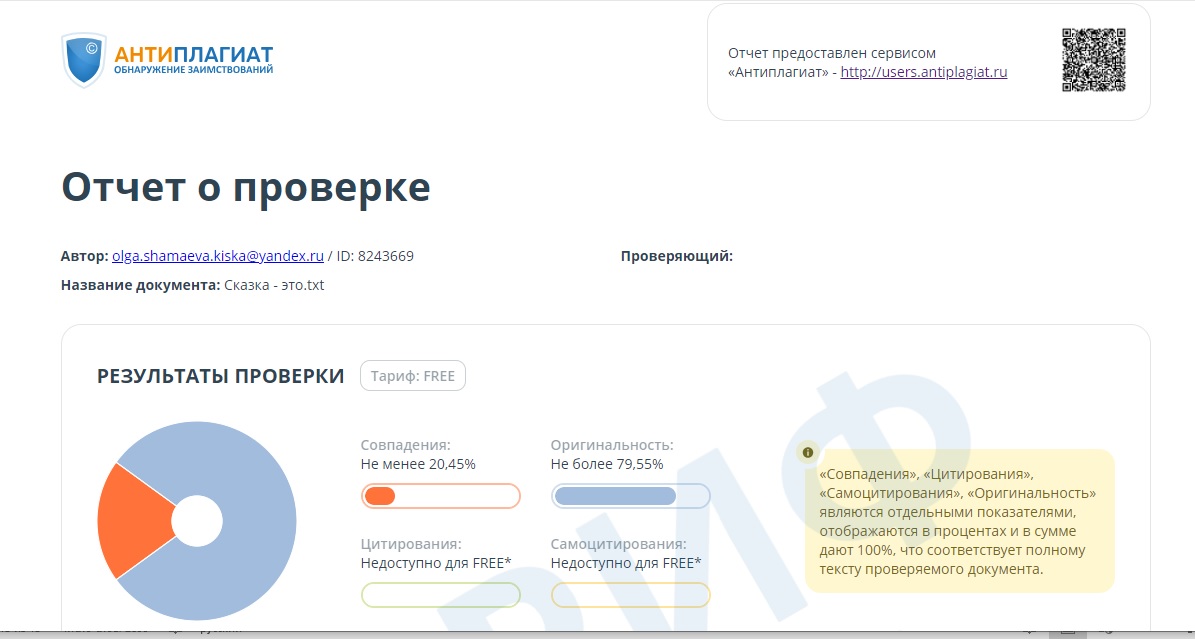 